臺南市海東國小107學年度暑期班補救教學課後扶助學生回饋單(二年級)一、參加補救教學期間，老師也會常詢問關心我上課後輔導的狀況？ □會  □不會二、我參加補救教學的原因是：（勾選1個答案）□1.我需要課業輔導     □2.我的好朋友有參加   □3.父母認為參加補救教學對我有益□4.學校要求我必須參加 □5.班導師建議我要參加 □6.其他〈請敘述理由〉：                三、補救教學4節課的時間安排，下列哪一個時段對你參加的意願比較高？□1.週一、週二、週四、週五下課後各外加一節課□2.週三下午外加2節課，另於週一、週二、週四、週五安排外加2節課□3.安排每週六上午4節課□4.週一、週二、週四、週五擇二天下課後各外加2節課□5.其他〈請敘述理由〉：___________________________四、參加補救教學後，你認為最大的收穫是什麼？□1.克服學科學習困難 　□2.學科學習進步　　　　　　 □3.提高自己學習的信心□4提高學習動機與興趣 □5.養成良好的學習態度和習慣 □6養成良好的師生關係□7.沒有收穫　　　　　 □8.其他〈請敘述理由〉：                五、整體而言，我對這一期進行之補救教學課業輔導還有哪些具體的建議？六、我想要向補救教學授課的老師說出內心感謝的話（也可以用圖畫表示）。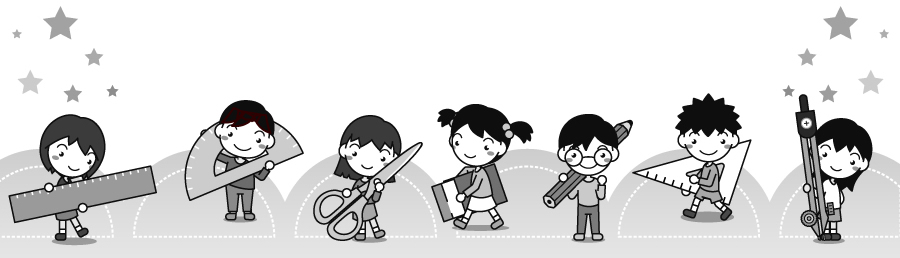 臺南市海東國小107學年度暑期班補救教學課後扶助學生回饋單(三年級)一、參加補救教學期間，老師也會常詢問關心我上課後輔導的狀況？ □會  □不會二、我參加補救教學的原因是：（勾選1個答案）□1.我需要課業輔導     □2.我的好朋友有參加   □3.父母認為參加補救教學對我有益□4.學校要求我必須參加 □5.班導師建議我要參加 □6.其他〈請敘述理由〉：                三、補救教學4節課的時間安排，下列哪一個時段對你參加的意願比較高？□1.週一、週二、週四、週五下課後各外加一節課□2.週三下午外加2節課，另於週一、週二、週四、週五安排外加2節課□3.安排每週六上午4節課□4.週一、週二、週四、週五擇二天下課後各外加2節課□5.其他〈請敘述理由〉：___________________________四、參加補救教學後，你認為最大的收穫是什麼？□1.克服學科學習困難 　□2.學科學習進步　　　　　　 □3.提高自己學習的信心□4提高學習動機與興趣 □5.養成良好的學習態度和習慣 □6養成良好的師生關係□7.沒有收穫　　　　　 □8.其他〈請敘述理由〉：                五、整體而言，我對這一期進行之補救教學課業輔導還有哪些具體的建議？六、我想要向補救教學授課的老師說出內心感謝的話（也可以用圖畫表示）。臺南市海東國小107學年度暑期班補救教學課後扶助學生回饋單(四年級)一、參加補救教學期間，老師也會常詢問關心我上課後輔導的狀況？ □會  □不會二、我參加補救教學的原因是：（勾選1個答案）□1.我需要課業輔導     □2.我的好朋友有參加   □3.父母認為參加補救教學對我有益□4.學校要求我必須參加 □5.班導師建議我要參加 □6.其他〈請敘述理由〉：                三、補救教學4節課的時間安排，下列哪一個時段對你參加的意願比較高？□1.週一、週二、週四、週五下課後各外加一節課□2.週三下午外加2節課，另於週一、週二、週四、週五安排外加2節課□3.安排每週六上午4節課□4.週一、週二、週四、週五擇二天下課後各外加2節課□5.其他〈請敘述理由〉：___________________________四、參加補救教學後，你認為最大的收穫是什麼？□1.克服學科學習困難 　□2.學科學習進步　　　　　　 □3.提高自己學習的信心□4提高學習動機與興趣 □5.養成良好的學習態度和習慣 □6養成良好的師生關係□7.沒有收穫　　　　　 □8.其他〈請敘述理由〉：                五、整體而言，我對這一期進行之補救教學課業輔導還有哪些具體的建議？六、我想要向補救教學授課的老師說出內心感謝的話（也可以用圖畫表示）。臺南市海東國小107學年度暑期班補救教學課後扶助學生回饋單(五年級)一、參加補救教學期間，老師也會常詢問關心我上課後輔導的狀況？ □會  □不會二、我參加補救教學的原因是：（勾選1個答案）□1.我需要課業輔導     □2.我的好朋友有參加   □3.父母認為參加補救教學對我有益□4.學校要求我必須參加 □5.班導師建議我要參加 □6.其他〈請敘述理由〉：                三、補救教學4節課的時間安排，下列哪一個時段對你參加的意願比較高？□1.週一、週二、週四、週五下課後各外加一節課□2.週三下午外加2節課，另於週一、週二、週四、週五安排外加2節課□3.安排每週六上午4節課□4.週一、週二、週四、週五擇二天下課後各外加2節課□5.其他〈請敘述理由〉：___________________________四、參加補救教學後，你認為最大的收穫是什麼？□1.克服學科學習困難 　□2.學科學習進步　　　　　　 □3.提高自己學習的信心□4提高學習動機與興趣 □5.養成良好的學習態度和習慣 □6養成良好的師生關係□7.沒有收穫　　　　　 □8.其他〈請敘述理由〉：                五、整體而言，我對這一期進行之補救教學課業輔導還有哪些具體的建議？六、我想要向補救教學授課的老師說出內心感謝的話（也可以用圖畫表示）。臺南市海東國小107學年度暑期班補救教學課後扶助學生回饋單(六年級)一、參加補救教學期間，老師也會常詢問關心我上課後輔導的狀況？ □會  □不會二、我參加補救教學的原因是：（勾選1個答案）□1.我需要課業輔導     □2.我的好朋友有參加   □3.父母認為參加補救教學對我有益□4.學校要求我必須參加 □5.班導師建議我要參加 □6.其他〈請敘述理由〉：                三、補救教學4節課的時間安排，下列哪一個時段對你參加的意願比較高？□1.週一、週二、週四、週五下課後各外加一節課□2.週三下午外加2節課，另於週一、週二、週四、週五安排外加2節課□3.安排每週六上午4節課□4.週一、週二、週四、週五擇二天下課後各外加2節課□5.其他〈請敘述理由〉：___________________________四、參加補救教學後，你認為最大的收穫是什麼？□1.克服學科學習困難 　□2.學科學習進步　　　　　　 □3.提高自己學習的信心□4提高學習動機與興趣 □5.養成良好的學習態度和習慣 □6養成良好的師生關係□7.沒有收穫　　　　　 □8.其他〈請敘述理由〉：                五、整體而言，我對這一期進行之補救教學課業輔導還有哪些具體的建議？六、我想要向補救教學授課的老師說出內心感謝的話（也可以用圖畫表示）。